Die Gewinner unseres Globi Rätsels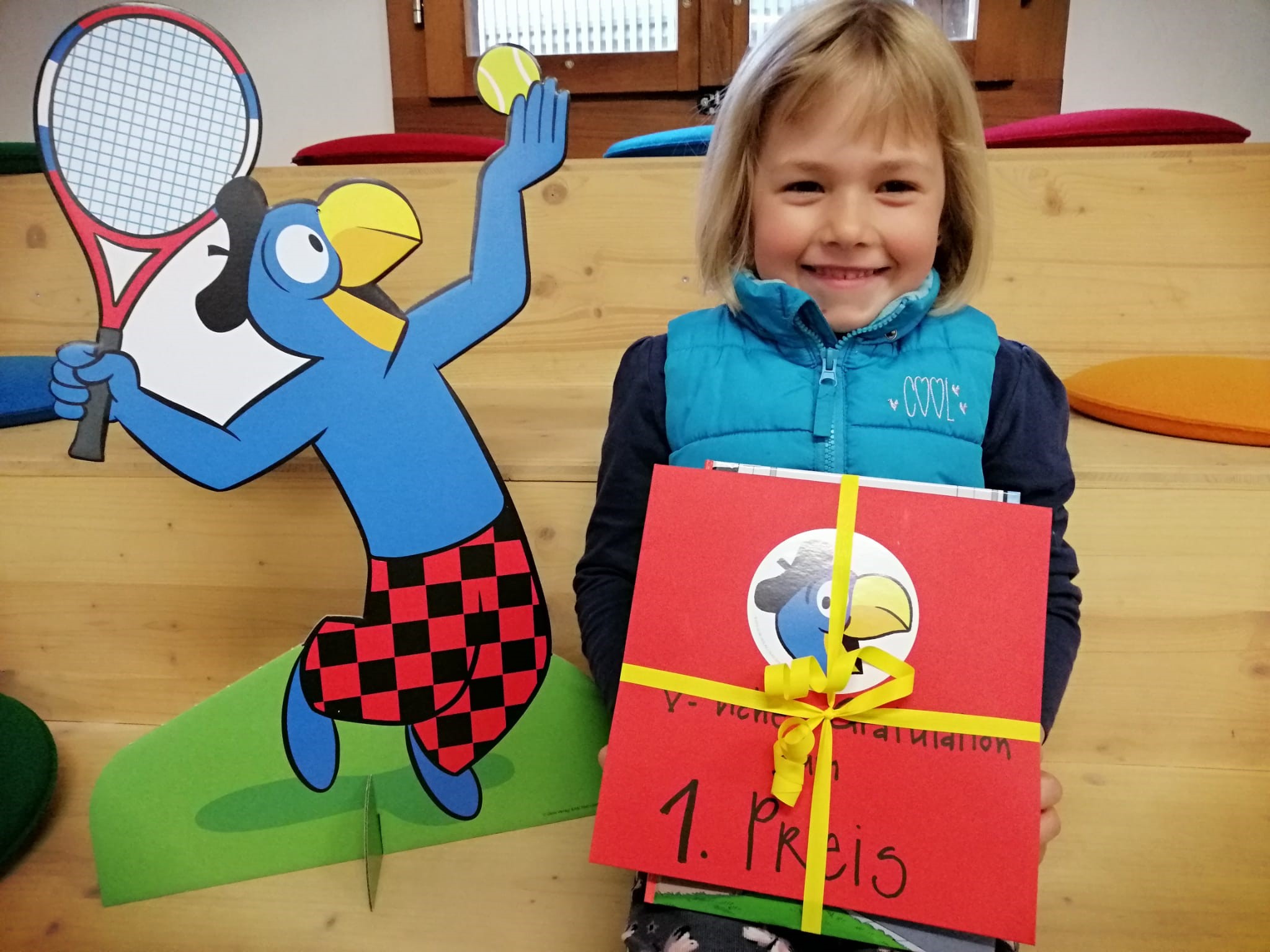 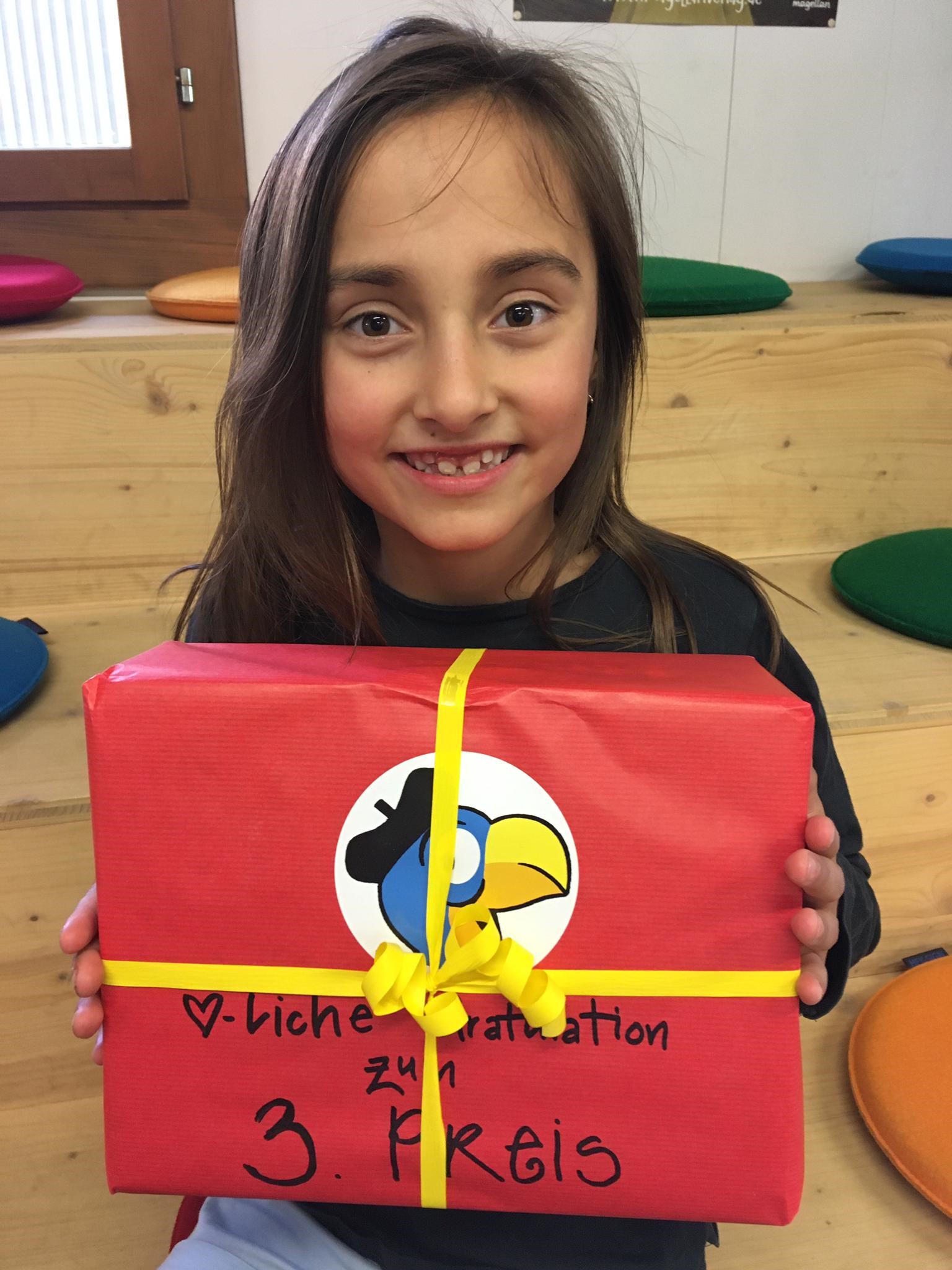 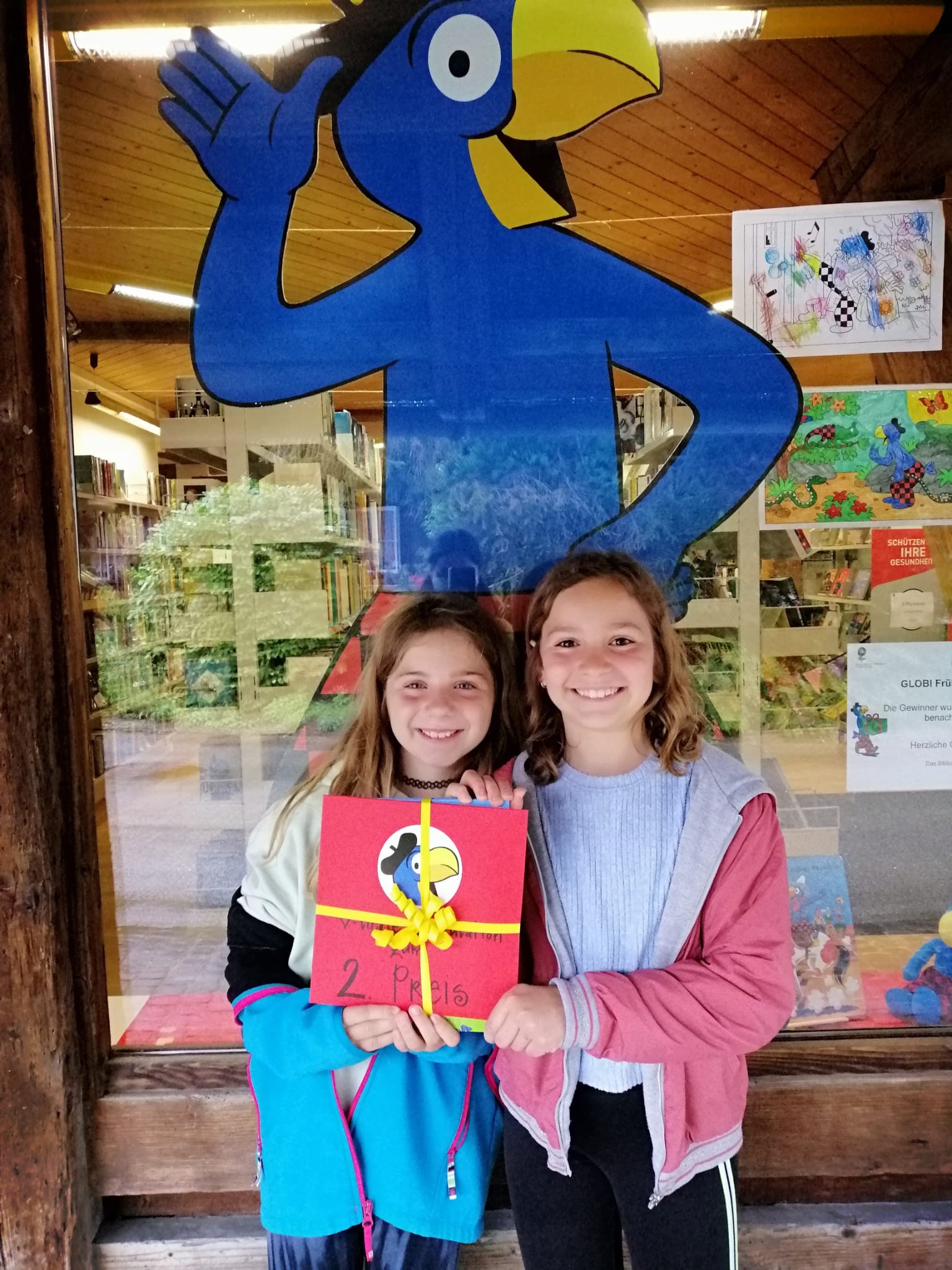 Herzliche Gratulation!